       Walter Jacobson Elementary School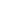 School Organizational Team Meeting Agenda           Wednesday, January 26, 2022                             2:30pm              Google Meet Link: https://meet.google.com/rqo-baar-ykd  Welcome  Approval of December 2021 SOT Meeting Minutes  2022- 2023 School Budget   Open Forum  Meeting Adjourned